Уважаемые родители!Находясь дома вместе со своим малышом, проведите совместное время максимально продуктивно.В поиске идей для совместных дел, предлагаю  вот такие ссылки: -Если вы хотите поиграть в подвижные игры, вам сюда: https://daynotes.ru/podvignie_igri_dlya_detey_v_pomeshenii/-Если вы хотите порисовать, вам сюда: http://risuemdoma.com/video-если вы хотите почитать интересные книжки, вам сюда: https://mishka-knizhka.ru/skazki-dlay-detey/-Если вы хотите вместе послушать аудиокниги, вам сюда: https://deti-online.com/audioskazki/Мы очень надеемся, что наши усилия не пропадут даром, и Вы с пользой проведете время со своим ребенком.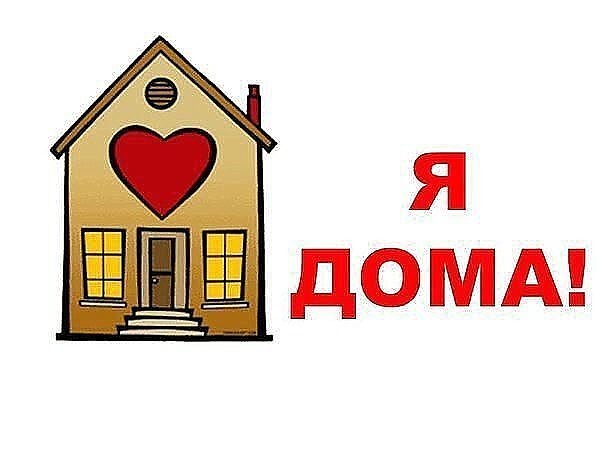 